ОГБОУ «Школа № 23»Воспитательный час «Путешествие к Чистюльке»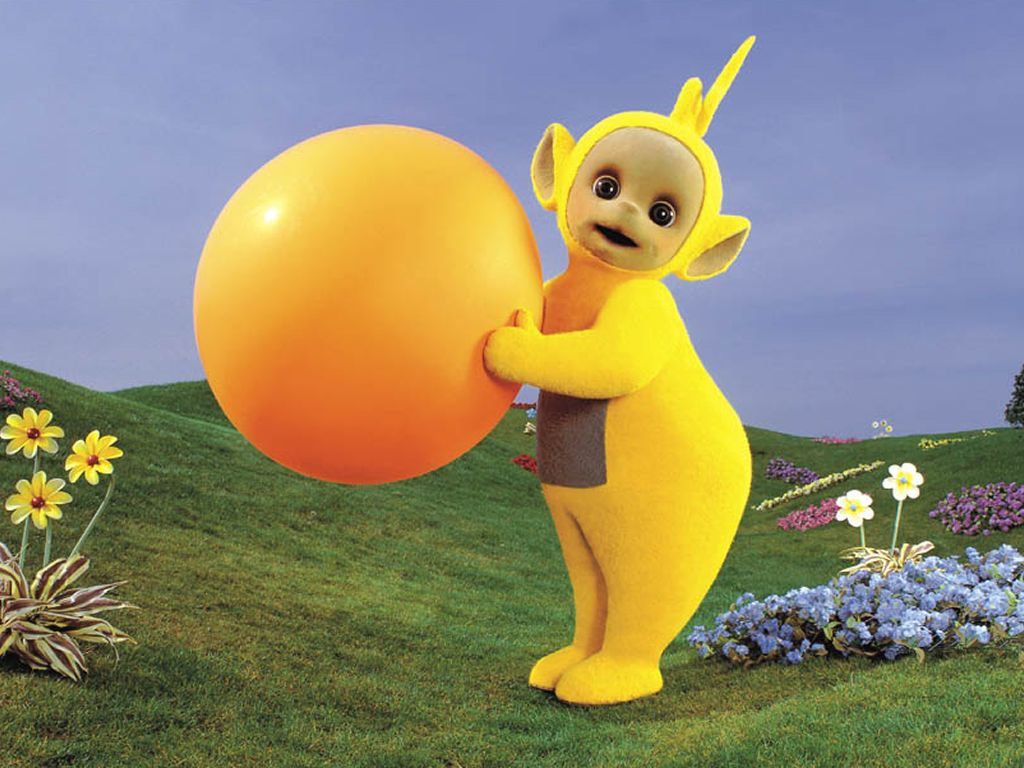 Подготовила воспитатель Ломова М.Г.Конспект воспитательного часа «Путешествие к Чистюльке»Цель: формирование культурно-личностной гигиены,  навыков самообслуживания  у детей.Задачи:Расширить знание детей о культурно-личностных гигиенических навыкахДать детям сведения, необходимые для укрепления здоровьяВоспитывать у детей бережное отношение к своему здоровьюВоспитывать привычку следить за чистотой тела, опрятностью одежды, прически, за чистотой ногтей, умение самостоятельно чистить зубы.Ход мероприятия.Слайды 1-2.Воспитатель: сегодня, ребята, мы совершим увлекательное путешествие в страну Здоровья, а кто нам в этом поможет, вы сейчас увидите…  Ой, кто это стучит к нам в дверь? (появляется персонаж Чистюлька)Чистюлька: Кто зубы не чистит, не моется с мылом, 
Тот вырасти может болезненным, хилым. 
Дружат с грязнулями только грязнули, 
Которые сами в грязи утонули. 
Из них вырастают противные бяки, 
За ними гоняются злые собаки. 
Грязнули боятся воды и простуд, 
А иногда вообще не растут.Ребята! Я приглашаю вас в путешествие! Слайд 3.Воспитатель: для путешествия нам необходимо выбрать вид транспорта. Угадайте, на чем мы отправимся?  Дом по улице идет,На работу всех везет.Не на курьих тонких ножках,А в резиновых сапожках. Что это? (Ответы детей – автобус.) Слайд 4.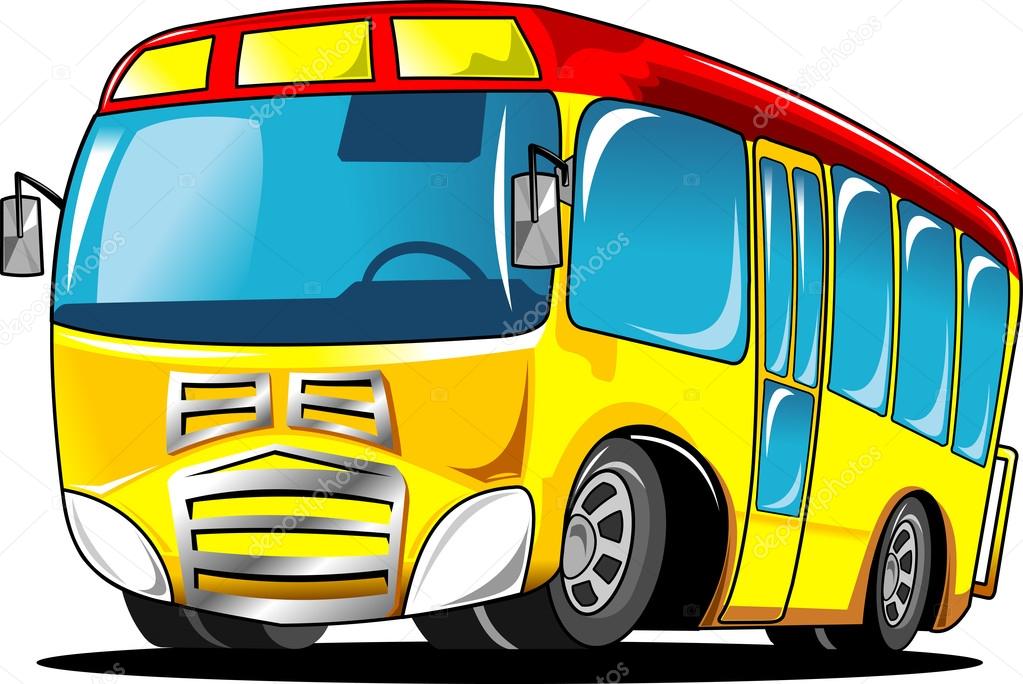 (Рисунок автобуса вывешивается на доску, там же будут прикреплены остановки-станции).Воспитатель: Занимайте места, ребята. Обязательно пристегнитесь. Поехали!Слайд 5.Первая остановка – станция  «Наши руки».Есть такой закон простой:
«Руки мой перед едой,
Вымой после сна, игры
И с прогулки если ты».
Гигиена, чистота -
Значит, мыло и вода.
И не надо много слов -
Вымыл руки - будь здоров!Воспитатель: а сейчас посмотрите на свои руки. На коже рук мы видим бороздки, складочки. В эти складочки, неровности забиваются микробы, грязь. А ведь за день мы прикасаемся руками к различным предметам. Скажите, к каким предметам прикасаются наши руки? (Ответы детей: к парте, к тетрадям, к разным предметам.) На всех этих предметах может быть грязь и микробы, поэтому руки мы должны мыть часто и с мылом.Чистюлька: Ребята, скажите, как часто надо мыть руки?(Ответы детей: перед едой, после посещения туалета, после прогулки, после уборки комнаты, после общения с животными, после работы в огороде, после поездки в транспорте.) Чистюлька: Кроме того, мы должны мыть перед сном каждый день свое тело под душем. Ребята, а кто нам сейчас покажет, как нужно мыть руки?(Выходит ребенок и моет руки.)Слайд 6.Чистюлька: Чем нужно мыть руки? Чем вытирать? А можно брать чужое полотенце? (Ответы детей: нет, нельзя, нужно пользоваться только личным полотенцем.)Слайд 7.Подстригаем ноготки.
Пальчики одной руки.
А теперь и на второй.
Я не плачу, я большой.Воспитатель:  Ногти, ребята, защищают кончики пальцев от травм. Но, если их отращивать и не соблюдать чистоту, они могут стать вредными для человека. Под ногтями скапливается огромное количество микробов. Ногти следует стричь регулярно. Посмотрите на свои ноготочки. Кому нужно их подстричь? Вторая остановка – наши зубы.Слайды 8-10Чистим зубы дважды в сутки,
Чистим долго: три минутки,
Щеткой чистой, не лохматой,
Пастой вкусной, ароматной.
Чистим щеткой вверх и вниз –
Ну, микробы, берегись!Воспитатель: Ребята, чтобы пища лучше переваривалась, она смачивается во рту слюной и измельчается зубами. Первые зубы, молочные, появляются у человека на первом году жизни. К 6-7 годам их становится 20. Некоторые зубы выпадают и на их месте прорезаются новые, постоянные. К 10-11 годам обычно выпадают все молочные зубы, заменяясь постоянными. Поэтому нужно дальше еще больше заботиться о зубах, так как новый зуб уже не вырастет.Чистюлька: Ребята, а вы умеете чистить зубы? Покажите, как вы это делаете. (Дети берут зубную щетку и производят движения вверх-вниз.) А сколько раз нужно чистить зубы? (Ответы детей: два раза в день.) Третья остановка – «Наша кожа».Слайды 11-12.Она бывает черной,Она бывает белой,Она бывает бледнойИли загорелой.Или вдруг покроется –Замерзнет если сильно –Тысячей пупырышковИ тут же станет синей.Наша кожа дышит,Она нас защищает,Но, как у бегемота,Толстой не бывает.Ее легко поранить,Возись тогда с бинтами!Не будем хулиганить,Доставим радость маме!Воспитатель:  Ребята, как мы должны заботиться о своей коже? (Ответы детей: мыться.) Чем вытираться? (Ответы детей: полотенцем.)Слайд 13 (видео о том, как моются животные).Воспитатель: Вы знаете, ребята, животные тоже любят чистоту и любят мыться, посмотрите, как они это делают.Четвертая остановка – «Наши глазки».Слайд 14.Не зря у каждого из нас
Есть пара драгоценных глаз.
Ведь ими видим я и ты
И лес, и небо, и цветы.Воспитатель: А как же защищены глаза, раз они такие нежные, хрупкие? Посмотрите друг на друга. Какие органы окружают глаза? (Ответы детей: веки, брови, ресницы.)Воспитатель:  Верно. Вот сколько защитников у глаз. Даже слезы защищают глаза от пыли.Чистюлька: Ребята, давайте сделаем гимнастику для глаз.Гимнастика для глазУпражнение 1. Крепко закрыть глаза на 3-5 секунд. Потом открыть глаза на 3-5 с. Повторить 6-8 раз.Упражнение 2. Быстрое моргание 1-2 минуты. Упражнение 3. Закрыть веки. Массировать глаза круговыми движениями в течение 1 минуты (расслабляет мышцы, улучшает кровообращение).Упражнение 4. Поднять взгляд кверху. Опустить взгляд вниз. Отвести взгляд в правую сторону. Отвести взгляд в левую сторону. Повторить 6-8 раз.Упражнение 5. Смотреть прямо вдаль 1 минуту.Пятая остановка – «Зарядка».Слайд 15.Нужно всем подольше спать.
Ну а утром не лениться —
На зарядку становиться!Слайд 16.Воспитатель: Давайте, ребята, сделаем паузу. Физкультминутка!Шестая остановка – «Режим дня».Слайд 17.Чтоб здоровье сохранить,
Организм свой укрепить,
Знает вся моя семья -
Должен быть режим у дня.Воспитатель: Ребята, что такое режим дня? Для чего его нужно соблюдать? (Ответы детей: режим дня – это распорядок жизни: сна, питания, работы.)Чтобы правильно составить режим дня, нужно ли в одно и то же время ложиться спать вечером и вставать утром? Что делать с вещами, чтобы их потом не пришлось искать? (Ответы детей: убирать на место) Тогда у вас останется больше времени для игр и занятий.Седьмая остановка – «Правильное питание».Слайд 18.Чтоб здоровым оставаться
И всегда красивым быть,
Нужно правильно питаться,
О фаст-фуде позабыть!
Фрукты, овощи и каши —
Вот твой лучший рацион,
« Лучше, здоровее, краше» —
Вот девиз твой и закон!Воспитатель: Ребята, скажите, какую полезную пищу нужно есть? (Ответы детей: суп, пюре, котлеты, борщ.) А давайте «сварим» борщ? А Чистюлька нам в этом поможет.Чистюлька: С удовольствием!.Задание-игра «Сварим борщ»Воспитатель: Сейчас мы  с вами поработаем в наших карточках. Возьмите карточку, на которой изображены разные продукты. Выберете нужные для борща овощи. (Ответы детей: лук, морковь, помидор, перец, картофель, мясо.) А теперь Чистюлька загадает  вам загадку еще про один овощ.Ты кругла, вкусна, красива!Ты сочна, ну просто диво!Борщ, свекольник, винегрет...Без тебя уж не обед!Ты во всем нам помогла,А зовут тебя...(свекла)Слайды 19-29 – загадки.Воспитатель: Ну, вот, ребята, наш автобус подъехал к нашей школе, а путешествие закончилось. Поблагодарим Чистюльку, что помогал нам в нашем путешествии.Что нового для себя вы узнали из путешествия?Правила личной гигиены: 1) Утром и вечером нужно умываться каждый день; 2) Нужно мыть руки после прогулки, перед едой, после посещения туалета, игр;3) Моясь в душе, потри тело мочалкой; 4) Чистить зубы нужно каждый день утром и вечером;5) У каждого должны быть свои зубная щетка, мочалка, расческа, полотенце.Вот мы с вами и повторили правила личной гигиены. Вы поняли, как важно заботиться о себе, поддерживать тело в чистоте, быть опрятным, аккуратным, чистым, а, значит, быть здоровым! Запомните, дети, везде и всегда: залог здоровья – чистота. Сюрпризный момент: награждение детей медалями «Чистюля».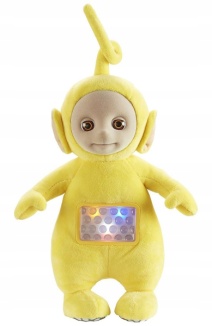  Итог воспитательного часа. Сегодня мы с вами расширили свои знания о том, зачем и как нужно ухаживать за своим телом. Соблюдая все правила гигиены, мы дольше будем оставаться здоровыми и красивыми. Ведь в человеке все должно быть прекрасным и душа и тело.